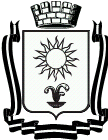 ДУМАГОРОДА-КУРОРТА КИСЛОВОДСКАСТАВРОПОЛЬСКОГО КРАЯР Е Ш Е Н И Е« 26 »  июля   .          город-курорт Кисловодск                     № 114-413Об утверждении Порядка проведения антикоррупционной экспертизы нормативных правовых актов и проектов нормативных правовых актов Думы города-курорта КисловодскаРуководствуясь федеральными законами Российской Федерации от 06.10.2003 № 131-ФЗ «Об общих принципах организации местного самоуправления в Российской Федерации», от 17.07.2009 № 172-ФЗ «Об антикоррупционной экспертизе нормативных правовых актов и проектов нормативных правовых актов», постановлением Правительства Российской Федерации от 26.02.2010 № 96 «Об антикоррупционной экспертизе нормативных правовых актов и проектов нормативных правовых актов», Законом Ставропольского края от 04.05.2009 № 25-кз «О противодействии коррупции в Ставропольском крае», Уставом городского округа города-курорта Кисловодска, Дума города-курорта КисловодскаРЕШИЛА:1.Утвердить Порядок проведения антикоррупционной экспертизы нормативных правовых актов и проектов нормативных правовых актов Думы города-курорта Кисловодска согласно приложению 1.2.Утвердить План проведения антикоррупционной экспертизы нормативных правовых актов Думы города-курорта Кисловодска на второе полугодие 2013 года согласно приложению 2.3.Признать утратившим силу пункт 3 решения Думы города-курорта Кисловодска от 28.10.2009 № 175-39 «О рассмотрении протеста прокуратуры города-курорта Кисловодска на решение Думы города-курорта Кисловодска от 27.05.2009 № 83-39 «О Правилах проведения правовой экспертизы проектов муниципальных правовых актов с целью выявления в них коррупционных факторов».4.Настоящее решение вступает в силу со дня официального опубликования.5.Направить настоящее решение Главе города-курорта Кисловодска для официального опубликования.6.Контроль исполнения настоящего решения возложить на постоянную комиссию Думы города-курорта Кисловодска по местному самоуправлению (председатель Н.Н. Иванова).Председатель Думыгорода-курорта Кисловодска                                                               С.Г. ФиненкоГлава города-курорта Кисловодска                                              Н.Б. ЛуценкоПриложение 1к решению Думыгорода-курорта Кисловодскаот « 26 »  июля  2013г. №114-413ПОРЯДОКпроведения антикоррупционной экспертизы нормативных правовыхактов и проектов нормативных правовых актов Думы города-курорта Кисловодска Статья 1.Общие положения.1.Порядок проведения антикоррупционной экспертизы нормативных правовых актов и проектов нормативных правовых актов Думы города-курорта Кисловодска (далее соответственно – нормативные  правовые акты и проекты нормативных правовых актов) устанавливает правила проведения антикоррупционной экспертизы нормативных правовых актов и проектов нормативных правовых актов в целях выявления в них положений, устанавливающих для правоприменителя необоснованно широкие пределы усмотрения или возможности необоснованного применения исключений из общих правил, а также положений, содержащих неопределенные, трудновыполнимые и (или) обременительные требования к гражданам и организациям и тем самым создающих условия для проявления коррупции (далее - коррупциогенные факторы), и их последующего устранения (далее - антикоррупционная экспертиза).2.Антикоррупционная экспертиза нормативных правовых актов (проектов нормативных правовых актов) проводится в соответствии с Федеральным законом от 17.07.2009 № 172-ФЗ «Об антикоррупционной экспертизе нормативных правовых актов и проектов нормативных правовых актов», постановлением Правительства Российской Федерации от 26.02.2010 № 96 «Об антикоррупционной экспертизе нормативных правовых актов и проектов нормативных правовых актов» и настоящим Порядком.3.Антикоррупционная экспертиза нормативных правовых актов и проектов нормативных правовых актов проводится юридическим отделом Думы города-курорта Кисловодска согласно методике, определенной постановлением Правительством Российской Федерации от 26.02.2010 № 96 «Об антикоррупционной экспертизе нормативных правовых актов и проектов нормативных правовых актов».Статья 2. Порядок проведения антикоррупционной экспертизы нормативных правовых актов и проектов нормативных правовых актов1.Антикоррупционная экспертиза действующих нормативных правовых актов проводится на основании Плана проведения антикоррупционной экспертизы нормативных правовых актов Думы города-курорта Кисловодска, ежегодно утверждаемого Председателем Думы города-курорта Кисловодска и на основании результатов мониторинга муниципальных правовых актов.2.Антикоррупционная экспертиза проектов нормативных правовых актов проводится при проведении их правовой экспертизы в сроки в течение трех рабочих дней со дня их поступления в Думу города-курорта Кисловодска.3.При проведении акнтикоррупционной экспертизы действующих нормативных правовых актов и проектов нормативных правовых актов Дума города-курорта Кисловодска может привлекать разработчиков нормативных правовых актов и их проектов для дачи пояснений.4.В случае, если проект нормативного правового акта разработан Думой города-курорта Кисловодска, антикоррупционная экспертиза проводится в процессе разработки проекта.5.При проведении антикоррупционной экспертизы проекта нормативного правового акта, предусматривающего внесение изменений в действующий нормативный правовой акт, антикоррупционной экспертизе подлежит и основной нормативный правовой акт.6.По итогам проведения антикоррупционной экспертизы нормативных правовых актов и проектов нормативных правовых актов юридическим отделом Думы подготавливается заключение по форме, согласно приложению к настоящему Порядку, в котором отражаются выявленные коррупциогенные факторы и способы их устранения, либо сведения об их отсутствии.7.Заключение по результатам проведения антикоррупционной экспертизы оформляется отдельным документом и должно содержать:-дату его подготовки;-регистрационный номер;-наименование нормативного правового акта (проекта нормативного правового акта), проходящего антикоррупционную экспертизу;- основание для проведения антикоррупционной экспертизы;-выявленные коррупциогенные факторы (сведения об отсутствии коррупциогенных факторов в установленном настоящим Порядком случае);- рекомендации по их устранению.-должность и Ф.И.О. лица, проводящего антикоррупционную экспертизу.8.Заключения по результатам проведения антикоррупционной экспертизы нормативных правовых актов и проектов нормативных правовых актов направляются на рассмотрение профильных постоянных комиссий Думы города-курорта Кисловодска.9.Положения проекта нормативного правового акта Думы, содержащие коррупциогенные факторы, выявленные при проведении антикоррупционной экспертизы, устраняются разработчиком (исполнителем) проекта нормативного правового акта на стадии его доработки.10.В случае несогласия разработчика (исполнителя) с результатами антикоррупционной экспертизы, свидетельствующими о наличии в проекте разрабатываемого нормативного правового акта коррупциогенных факторов, разработчик (исполнитель) повторно вносит проект нормативного правового акта в порядке, определенном Регламентом Думы, с приложением к нему необходимых документов и письменного возражения разработчика (исполнителя) на результаты антикоррупционной экспертизы.Статья 3. Независимая антикоррупционная экспертиза нормативных правовых актов и проектов нормативных правовых актов1.В целях обеспечения возможности проведения независимой антикоррупционной экспертизы нормативных правовых актов и их проектов они размещаются не менее чем за 5 календарных дней до рассмотрения их на заседании профильной постоянной комиссии Думы города-курорта Кисловодска в сети Интернет на официальном сайте Думы города-курорта Кисловодска.2.При размещении в сети Интернет на официальном сайте Думы города-курорта Кисловодска проектов нормативных правовых актов указываются следующие сведения:-дата начала и дата окончания приема заключений по результатам проведения независимой антикоррупционной экспертизы (далее - заключение о независимой антикоррупционной экспертизе);-форма возможного направления заключения о независимой антикоррупционной экспертизе (письменный документ, электронный документ);-информация о разработчике соответствующего проекта нормативного правового акта (юридический адрес, номера контактных телефонов, факсов и адрес его электронной почты в сети Интернет).3.Результаты проведения независимой антикоррупционной экспертизы оформляются в соответствии с пунктом 7 статьи 2 настоящего Порядка и носят рекомендательный характер.4.Проекты нормативных правовых актов, проекты документов, содержащие сведения, составляющие государственную, служебную или коммерческую тайну или сведения конфиденциального характера, не подлежат размещению на официальном сайте Думы города-курорта Кисловодска.5.В случае внесения в проект нормативного правового акта существенных изменений (не относящихся к юридико-техническим изменениям) новая редакция проекта с внесенными изменениями размещается в сети Интернет на официальном сайте Думы города-курорта Кисловодска для проведения повторной независимой антикоррупционной экспертизы.Статья 4. Антикоррупционная экспертиза прокуратуры города Кисловодска1.В соответствии с требованием прокуратуры Кисловодска от 08.07.2009 № 07-8-2009 проекты нормативных правовых актов направляются в прокуратуру города Кисловодска для проведения антикоррупционной экспертизы не менее чем за 7 календарных дней до заседания профильной постоянной комиссии Думы города-курорта Кисловодска.2.Заключение прокуратуры города Кисловодска по результатам проведения антикоррупционной экспертизы проекта нормативного правового акта подлежат рассмотрению на заседании Думы города-курорта Кисловодска.Статья 5. Заключительные положения.1.Изменения в настоящий Порядок вносятся решениями Думы города-курорта Кисловодска.Председатель Думы города-курорта Кисловодска                                                          С.Г. Финенко Приложение 2к решению Думыгорода-курорта Кисловодскаот « 26 »  июля  2013г. № 114-413Планпроведения антикоррупционной экспертизы нормативных правовых актов Думы города-курорта Кисловодска на второе полугодие 2013 годаПредседатель Думыгорода-курорта Кисловодска                                                             С.Г. ФиненкоПриложениек Порядку проведенияантикоррупционной экспертизынормативных правовых актови проектов нормативных правовыхактов Думы города-курорта КисловодскаФОРМАзаключения антикоррупционной экспертизы нормативных правовых актови проектов нормативных правовыхактов Думы города-курорта Кисловодска                     ДУМА              города-курорта                  Кисловодска          Ставропольского края               357700,г. Кисловодск, пр. Победы,25                  Факс, телефон 8(87937) 2-01-27                           E-mail:dumaksl@mail.ru                  ______________№_______________ЗАКЛЮЧЕНИЕпо результатам проведения антикоррупционной экспертизы нормативного правового акта (проекта нормативного правового акта) Думы города-курорта Кисловодска Думой города-курорта Кисловодска в соответствии с пунктом 2 статьи 6 Федерального закона от 25.12.2008 № 273-ФЗ «О противодействии коррупции» и Методикой проведения экспертизы нормативных правовых актов и проектов нормативных правовых актов, утвержденной Постановлением правительства Российской Федерации от 28.02.2010 № 96 в целях проведения положений, способствующих созданию условий для проявления коррупции, проведена экспертиза___________________________________________________________________________________________________________________________________(наименование нормативного правового акта или проекта  нормативного  правового акта)1)В представленном для проведения экспертизе документе (проекте документа) выявлены положения, способствующие созданию условий для проявления коррупции:______________________________________________________________________________________________________________________________________________________________________________________________________2)В представленном для проведения экспертизе документе (проекте документа) не выявлены положения, способствующие созданию условий для проявления коррупции.Должность специалиста,проводившего экспертизу                          подпись                                Ф.И.О.Председатель Думы города-курорта Кисловодска                                                             С.Г. Финенко № решенияДата издания решенияНазвание решенияСроки проведения экспертизы52-3626.07.2006О Положении, об опросе населения городского округа города-курорта Кисловодска июль 2013 60-3627.09.2006Об утверждении Правил работы общественных муниципальных кладбищ, содержания мест погребения и организации похоронного дела на территории города-курорта Кисловодскасентябрь201378-3625.10.2006Об утверждении Положения о порядке привлечения граждан к выполнению социально значимых работоктябрь201363-3701.08.2007О Положении о городской трехсторонней комиссии по регулированию социально-трудовых отношений ноябрь,201364-3726.09.2007О Положении о предоставлении жилых помещений муниципального специализированного жилищного фонда в городе-курорте Кисловодскедекабрь2013